 Уважаемый руководитель организации!Прошу рассмотреть мое резюме на вакансию			   В настоящее время я заканчиваю обучение в Витебском государственном технологическом университете.Работа в вашей компании привлекает меня возможностью применить свои знания и навыки на практике, а также возможностью профессионального роста в дальнейшем.Более детальную информацию Вы можете увидеть в приложенном резюме. В случае заинтересованности моей кандидатурой  буду рада пройти собеседование и ответить на интересующие вопросы. Благодарю за внимание!С уважением, Новицкая АнастасияТел: +375 29 596 28 90nastyanovitskayaboss@gmail.comРЕЗЮМЕНОВИЦКАЯ АНАСТАСИЯ АЛЕКСЕЕВНАРЕЗЮМЕНОВИЦКАЯ АНАСТАСИЯ АЛЕКСЕЕВНАРЕЗЮМЕНОВИЦКАЯ АНАСТАСИЯ АЛЕКСЕЕВНАРЕЗЮМЕНОВИЦКАЯ АНАСТАСИЯ АЛЕКСЕЕВНАЦель: Получение работы в экономической сфере. Цель: Получение работы в экономической сфере. Цель: Получение работы в экономической сфере. 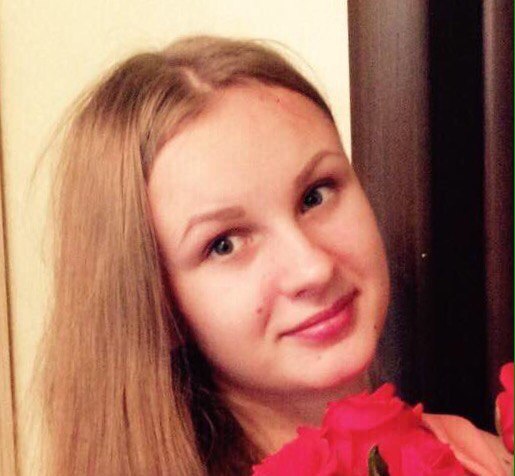 Контактная информацияКонтактная информацияКонтактная информацияАдрес г. Витебск, ул. 1-ая Усвятская, дом 27Аг. Витебск, ул. 1-ая Усвятская, дом 27АЭлектронная почтаnastyanovitskayaboss@gmail.comnastyanovitskayaboss@gmail.comТелефон(моб.): +375 (29) 596-28-90(моб.): +375 (29) 596-28-90Личные данныеЛичные данныеЛичные данныеДата рождения17.08.1995 г. 17.08.1995 г. Семейное положениеНе замужем, детей нет.Не замужем, детей нет.ОбразованиеОбразованиеОбразованиеОбразованиеСтудентка 5-го курса УО «Витебский государственный технологический университет», дневная бюджетная форма обучения 2013-2018 гг.;Факультет экономики и бизнес управления;Специальность: Экономика и организация производства;Квалификация: Инженер-экономист;Средний балл по зачетной книжке – 8,3.Студентка 5-го курса УО «Витебский государственный технологический университет», дневная бюджетная форма обучения 2013-2018 гг.;Факультет экономики и бизнес управления;Специальность: Экономика и организация производства;Квалификация: Инженер-экономист;Средний балл по зачетной книжке – 8,3.Студентка 5-го курса УО «Витебский государственный технологический университет», дневная бюджетная форма обучения 2013-2018 гг.;Факультет экономики и бизнес управления;Специальность: Экономика и организация производства;Квалификация: Инженер-экономист;Средний балл по зачетной книжке – 8,3.Студентка 5-го курса УО «Витебский государственный технологический университет», дневная бюджетная форма обучения 2013-2018 гг.;Факультет экономики и бизнес управления;Специальность: Экономика и организация производства;Квалификация: Инженер-экономист;Средний балл по зачетной книжке – 8,3.Опыт работыОпыт работыОпыт работыОпыт работыНа предприятии – отсутствует.Практические навыки: разработка производственных и технологических процессов; осуществление бухгалтерского учета и ведение отчетности; использование методов комплексного экономического анализа производственно-хозяйственной деятельности организации;проведение технико-экономических и других расчетов, в том числе по обоснованию технических и управленческих решений; прогнозирование технико-экономических показателей деятельности организации;проведение анализа финансового состояния и финансовых результатов деятельности организации; организация основного производства и его рационального обслуживания; разработка и реализация функций по организации и нормированию труда; внедрение современных технологий управления производством.Практические навыки сформированы в ходе прохождения инженерно-технологической практики в ОАО «Витебские ковры», ОАО «Знамя индустриализации», ОАО «Красный октябрь» и организационно-экономической практики в ОАО «Витебские ковры.На предприятии – отсутствует.Практические навыки: разработка производственных и технологических процессов; осуществление бухгалтерского учета и ведение отчетности; использование методов комплексного экономического анализа производственно-хозяйственной деятельности организации;проведение технико-экономических и других расчетов, в том числе по обоснованию технических и управленческих решений; прогнозирование технико-экономических показателей деятельности организации;проведение анализа финансового состояния и финансовых результатов деятельности организации; организация основного производства и его рационального обслуживания; разработка и реализация функций по организации и нормированию труда; внедрение современных технологий управления производством.Практические навыки сформированы в ходе прохождения инженерно-технологической практики в ОАО «Витебские ковры», ОАО «Знамя индустриализации», ОАО «Красный октябрь» и организационно-экономической практики в ОАО «Витебские ковры.На предприятии – отсутствует.Практические навыки: разработка производственных и технологических процессов; осуществление бухгалтерского учета и ведение отчетности; использование методов комплексного экономического анализа производственно-хозяйственной деятельности организации;проведение технико-экономических и других расчетов, в том числе по обоснованию технических и управленческих решений; прогнозирование технико-экономических показателей деятельности организации;проведение анализа финансового состояния и финансовых результатов деятельности организации; организация основного производства и его рационального обслуживания; разработка и реализация функций по организации и нормированию труда; внедрение современных технологий управления производством.Практические навыки сформированы в ходе прохождения инженерно-технологической практики в ОАО «Витебские ковры», ОАО «Знамя индустриализации», ОАО «Красный октябрь» и организационно-экономической практики в ОАО «Витебские ковры.На предприятии – отсутствует.Практические навыки: разработка производственных и технологических процессов; осуществление бухгалтерского учета и ведение отчетности; использование методов комплексного экономического анализа производственно-хозяйственной деятельности организации;проведение технико-экономических и других расчетов, в том числе по обоснованию технических и управленческих решений; прогнозирование технико-экономических показателей деятельности организации;проведение анализа финансового состояния и финансовых результатов деятельности организации; организация основного производства и его рационального обслуживания; разработка и реализация функций по организации и нормированию труда; внедрение современных технологий управления производством.Практические навыки сформированы в ходе прохождения инженерно-технологической практики в ОАО «Витебские ковры», ОАО «Знамя индустриализации», ОАО «Красный октябрь» и организационно-экономической практики в ОАО «Витебские ковры.Имею профессиональные знания в области:Имею профессиональные знания в области:Имею профессиональные знания в области:Имею профессиональные знания в области: планирования и анализа хозяйственной деятельности организации; бухгалтерского учета и аудита; анализа внутренней и внешней среды организации; оценки эффективности инвестиционных проектов; оценки экономической эффективности инноваций; организации производства и труда; делового общения. планирования и анализа хозяйственной деятельности организации; бухгалтерского учета и аудита; анализа внутренней и внешней среды организации; оценки эффективности инвестиционных проектов; оценки экономической эффективности инноваций; организации производства и труда; делового общения. планирования и анализа хозяйственной деятельности организации; бухгалтерского учета и аудита; анализа внутренней и внешней среды организации; оценки эффективности инвестиционных проектов; оценки экономической эффективности инноваций; организации производства и труда; делового общения. планирования и анализа хозяйственной деятельности организации; бухгалтерского учета и аудита; анализа внутренней и внешней среды организации; оценки эффективности инвестиционных проектов; оценки экономической эффективности инноваций; организации производства и труда; делового общения.Дополнительные сведенияДополнительные сведения- продвинутый пользователь ПК: 1C: Бухгалтерия. Знание программ Microsoft Office (MC Excel, MC Word, MC Access, MC PowerPoint).- уровень английского «Пороговый уровень» - Intermediate.- продвинутый пользователь ПК: 1C: Бухгалтерия. Знание программ Microsoft Office (MC Excel, MC Word, MC Access, MC PowerPoint).- уровень английского «Пороговый уровень» - Intermediate.Личные и деловые качестваЛичные и деловые качестваОрганизованность, ответственность, целеустремленность, порядочность, коммуникабельность, склонность к самообучению, стремление к личностному и профессиональному росту, нацеленность на успех, отсутствие вредных привычек.Организованность, ответственность, целеустремленность, порядочность, коммуникабельность, склонность к самообучению, стремление к личностному и профессиональному росту, нацеленность на успех, отсутствие вредных привычек.УвлеченияУвлеченияБег, большой теннис, музыка, мода и стиль,  изучение английского языка,  чтение современной литературы, кулинария, активный отдых. Бег, большой теннис, музыка, мода и стиль,  изучение английского языка,  чтение современной литературы, кулинария, активный отдых. 